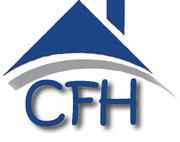 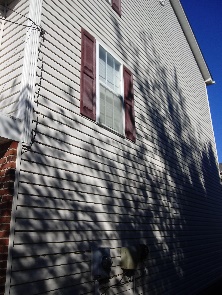 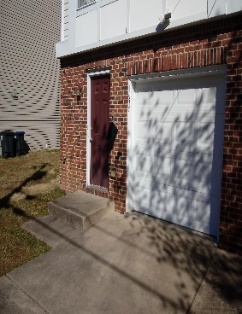 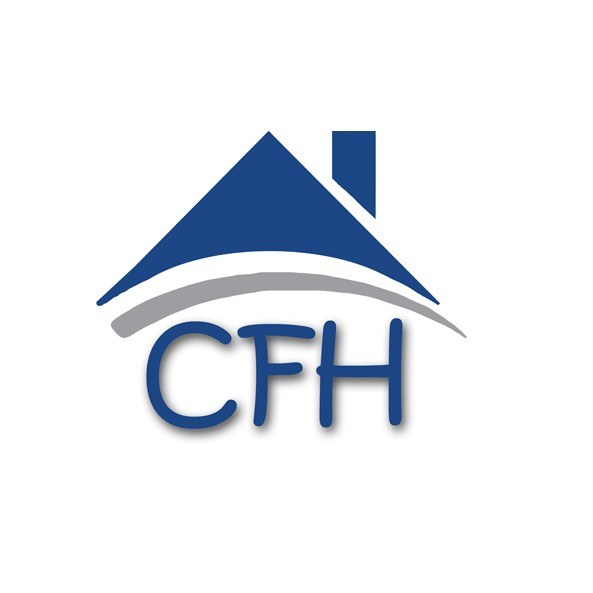 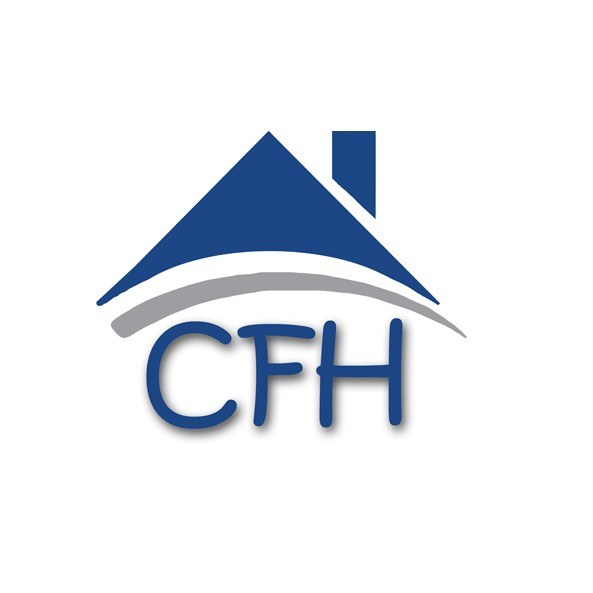 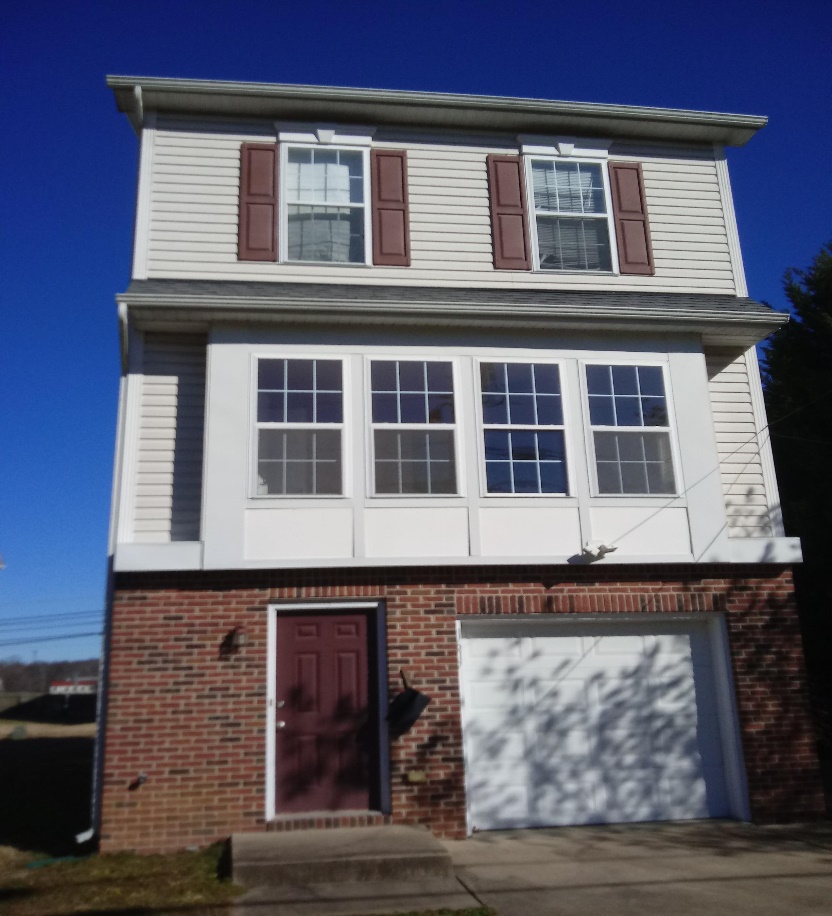 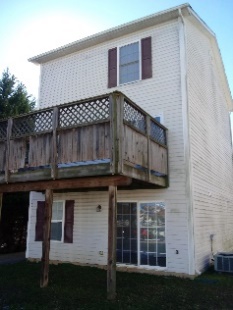               703-221-4510                   info@cfhva.org                                                                        First Guardian Title & Escrow                           Share this brochure with your 12660 Lake Ridge Drive                                            Mortgage Loan OfficerLake Ridge, VA 22192                         703-494-4000                                                2% Commission to buyer Agent                                                                             Eligibility Requirements                                    First Time Homebuyer		Pre-Qualified BuyerAttended a VHDA approved Homebuyer ClassIncome Below 80% of the Area Median Income$82,300 (4 person Household)https://www.vhda.com/BusinessPartners/PropertyOwnersManagers/Income-Rent-Limits/Pages/HUDMedianIncome.aspxVHDA Eligible Mortgage ContactsSpecial Financing and Down Payment Assistance may be available, at these lenders, if qualified.VHDA Approved Lenders   Lisa Perry, Senior Loan Officer			       Joann Farmer, Loan Officer   First Home Mortgage			                   Movement Mortgage (Fredericksburg)    jperry@fhmtg.com 				       joannfarmer@movement.com   540-273-2733 or 703-259-8633			       540-220-4925Additional VHDA approved lenders can be found athttps://www.vhda.com/Homebuyers/FindALender/Pages/TPLO-NVA.aspxHousing Counseling AgenciesFirst Home Alliance, Inc.,				Central Virginia Housing Coalition    3138 Golansky Blvd, Suite 202		     2300 Charles St.    Woodbridge, VA  22192			     Fredericksburg, VA  22401    703-580-8838					     540-604-9949Additional housing Counseling Agencies can be found at: https://apps.hud.gov/offices/hsg/sfh/hcc/hcs.cfmVHDA Homebuyer Workshopshttps://www.vhda.com/Homebuyers/HomeownershipEdu/Pages/HomeownershipEdu.aspx   